ÉTUDIANTS  1ère année NOTARIATVous intégrerez la section à la rentrée de septembre 2024, l’équipe pédagogique vous félicite pour l’obtention de votre vœu et vous précise la modalité du stage : Un premier stage d’observation de 2 semaines en office notarial est prévu du 12 novembre au 22 novembre 2024, il est vivement conseillé d’effectuer les démarches de recherche de stage au plus tôt. Une convention de stage sera établie dès l'accord de l'office notarial courant septembre 2024.Bonnes vacances, à bientôt L’équipe BTS NOTARIAT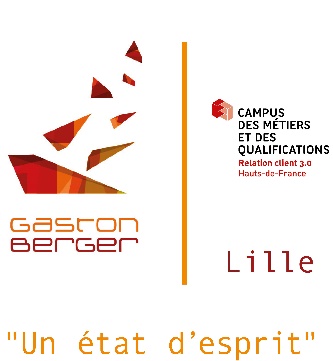 BTS COLLABORATEUR JURISTE NOTARIAL